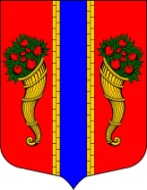 Администрация Новоладожского городского поселенияПОСТАНОВЛЕНИЕ« 19 »  июня   2020г.                                                                                                                 №  308Об утверждении требований к разработке планов по предупреждению и ликвидации разливов нефти и нефтепродуктов на  территории МО Новоладожское городскоепоселение	Во исполнение Федерального закона от 06.10.2003 № 131-ФЗ «Об общих принципах организации местного самоуправления в Российской Федерации», постановления Правительства РФ от 21.08.2000 № 613 «О неотложных мерах по предупреждению и ликвидации аварийных разливов нефти и нефтепродуктов», постановления губернатора Ленинградской области от 17.09.2001 № 362-пг «О разработке планов по предупреждению и ликвидации аварийных разливов нефти и нефтепродуктов», в целях предупреждения и ликвидации аварийных разливов нефти и нефтепродуктов на территории МО Новоладожское городское поселение, администрация Новоладожского городского поселения           ПОСТАНОВЛЯЕТ:1.Утвердить прилагаемые требования к разработке планов по предупреждению и ликвидации аварийных разливов нефти и нефтепродуктов на территории МО Новоладожское городское поселение согласно приложению.
	2. Специалисту  1 категории-экономисту ФЭО Дьяковой О.П. в срок до 27.06.2020г. составить перечень организаций, предприятий, учреждений, осуществляющих хранение, переработку, транспортировку нефти и нефтепродуктов на территории МО Новоладожское городское поселение  и пополнять его по мере регистрации на территории поселения подобных организаций.
	3.  Довести настоящее постановление с приложением до сведения руководителей организаций, предприятий, учреждений, осуществляющих хранение, переработку, транспортировку нефти и нефтепродуктов на территории МО Новоладожское городское поселение, в соответствии с составленным перечнем.
	4. Рекомендовать руководителям вышеуказанных предприятий и учреждений срок до 27.07.2020г. предоставить в администрацию  Новоладожского городского поселения планы по предупреждению и ликвидации аварийных разливов нефти и нефтепродуктов на территории МО Новоладожское городское  поселение.
	5. Настоящее постановление вступает в силу с момента его опубликования в средствах массовой информации и подлежит опубликованию на официальном сайте администрации Новоладожского городского поселения в сети интернет.
	6. Контроль исполнения настоящего постановления оставляю за собой.Глава  администрации                                                                                               И.Н. ЦыганковЛ.Л. Лещев8(813-63)31-898
приложение ТРЕБОВАНИЯ
к разработке планов по предупреждению и ликвидации аварийных разливов нефти и нефтепродуктов на территории МО Новоладожское городское  поселение 	1. Настоящие основные требования определяют принципы формирования планов по предупреждению и ликвидации аварийных разливов нефти и нефтепродуктов (далее - планы ЛАРН), которые относятся к чрезвычайным ситуациям локального (до 100 тонн разлившихся нефти и нефтепродуктов), местного (100-500 тонн), территориального (500-1000 тонн) значения, а также организации взаимодействия сил и средств, привлекаемых для их ликвидации.
	2. Планы ЛАРН разрабатываются в организациях независимо от формы собственности, осуществляющих хранение, переработку, транспортировку нефти и нефтепродуктов в соответствии с действующими нормативными правовыми актами, с учетом максимально возможного объема разлившихся нефти и нефтепродуктов, который определяется для следующих объектов:
	-нефтебаза, нефтехранилище, автозаправочная станция (АЗС) - 100 процентов объема наибольшего резервуара;
	-автоцистерна - 100 процентов объема;
	-железнодорожный состав - 50 процентов общего объема цистерн в железнодорожном составе;
	-трубопровод при прорыве - 25 процентов максимального объема прокачки в течение 6 часов и объем нефти между запорными задвижками на порванном участке трубопровода;
	-трубопровод при проколе - 2 процента максимального объема прокачки в течение 14 дней.
	Планы ЛАРН должны предусматривать:
	а) расчет объемов возможных разливов нефти и нефтепродуктов, прогноз распространения нефтяного пятна (возможность попадания в водоемы, водотоки и пр.), определение мест повышенного риска, аварий;
	б) количество сил и средств, достаточное для ликвидации чрезвычайных ситуаций, связанных с разливом нефти и нефтепродуктов (далее – силы и средства), соответствие имеющихся на объекте сил и средств задачам ликвидации и необходимость привлечения профессиональных аварийно-спасательных формирований;
	в) организация взаимодействия сил и средств;
	г) состав и дислокация сил и средств;
	д) организация управления, связи и оповещения;
	е) порядок обеспечения постоянной готовности сил и средств с указанием организаций, которые несут ответственность за их поддержание в установленной степени готовности;
	ж) система взаимного обмена информацией между организациями - участниками ликвидации разлива нефти и нефтепродуктов;
	з) первоочередные действия при получении сигнала о чрезвычайной ситуации;
	и) географические, навигационно-гидрографические, гидрометеорологические и другие особенности района разлива нефти и нефтепродуктов, которые учитываются при организации и проведении операции по его ликвидации;
	к) обеспечение безопасности населения и оказание медицинской помощи;
	л) график проведения операций по ликвидации разливов нефти и нефтепродуктов;
м) организация материально-технического, инженерного и финансового обеспечения операций по ликвидации разливов нефти и нефтепродуктов.
	4. При расчете необходимого количества сил и средств должны учитываться:
	а) максимально возможный объем разлившихся нефти и нефтепродуктов;
	б) площадь разлива;
	в) год ввода в действие и год последнего капитального ремонта объекта;
	г) максимальный объем нефти и нефтепродуктов на объекте;
	д) физико-химические свойства нефти и нефтепродуктов;
	е) влияние места расположения объекта на скорость распространения нефти и нефтепродуктов с учетом возможности их попадания в морские и речные акватории, во внутренние водоемы;
	ж) гидрометеорологические, гидрогеологические и другие условия в месте расположения объекта;
	з) возможности имеющихся на объекте сил и средств, а также профессиональных аварийно-спасательных формирований, дислоцированных в регионе (при условии их письменного согласия на участие 	в ликвидации разливов нефти и нефтепродуктов);
	и) наличие полигонов по перевалке, хранению и переработке нефтяных отходов;
	к) транспортная инфраструктура в районе возможного разлива нефти и нефтепродуктов;
	л) время доставки сил и средств к месту чрезвычайной ситуации;
	м) время локализации разлива нефти и нефтепродуктов, которое не должно превышать 4 часов при разливе в акватории и 6 часов - при разливе на почве.
	5. Разработанные планы по предупреждению и ликвидации аварийных разливов нефти и нефтепродуктов должны быть согласованы с Главным управлением по делам гражданской обороны и чрезвычайным ситуациям Ленинградской области, департаментом природопользования и экологической безопасности комитета по экономике и инвестициям Ленинградской области и по принадлежности - с территориальными федеральными надзорными органами: Управлением Северо-Западного округа Госгортехнадзора России, государственным учреждением «Региональное управление государственного энергетического надзора Северо-запада России» (нефтяная инспекция), Балтийской специализированной морской инспекцией и утверждаются руководителем организации, осуществляющей переработку, хранение и транспортировку нефти и нефтепродуктов.
	6. При согласовании с планами дополнительно представляются следующие документы:
	а) заключение экспертизы промышленной безопасности, утвержденное Северо-Западным округом Госгортехнадзора России;
	б) декларация промышленной безопасности;
	в) договор страхования риска ответственности за причинение вреда при эксплуатации опасного объекта;
	г) заключение Главного управления по делам гражданской обороны и чрезвычайным ситуациям Ленинградской области о готовности к действиям по локализации и ликвидации последствий аварийных разливов нефти и нефтепродуктов;
	д) заключение органа системы государственного энергетического надзора о соответствии АЗС и качества нефтепродуктов нормам и правилам технической эксплуатации, в том числе нефтебазы, хранилища, терминалы.
	7. При угрозе или возникновении чрезвычайных ситуаций, связанных с аварийным разливом нефти и нефтепродуктов, доклады (сообщения) должны немедленно представляться в Главное управление по делам гражданской обороны и чрезвычайным ситуациям Ленинградской области, в территориальные федеральные надзорные органы по принадлежности и администрацию  Новоладожского городского поселения.
	8. При возникновении и ликвидации последствий аварийного разлива нефти и нефтепродуктов организацией – виновником аварийного разлива, совместно с представителем администрации  Новоладожского городского поселения, составляется отчет о проведении операции по ликвидации разлива, который представляется в Главное управление по делам гражданской обороны и чрезвычайным ситуациям Ленинградской области, комитет государственного контроля природопользования и экологической безопасности Ленинградской области, а также в территориальные федеральные надзорные органы по принадлежности.
	Отчет о проведении операций по ликвидации разлива нефти и нефтепродуктов должен содержать:
	а) причину и обстоятельства аварийного разлива нефти и нефтепродуктов;
	б) описание и оценку действий виновника загрязнения;
	в) оценку воздействия разлива нефти и нефтепродуктов на окружающую природную среду и здоровье населения;
	г) затраты по ликвидации разлива нефти и нефтепродуктов, включая расходы на локализацию, сбор, утилизацию нефти и нефтепродуктов и последующую реабилитацию территории;
д) уровень остаточного загрязнения.